ΑΡ. ΠΡΩΤ. …………………………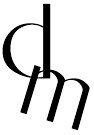 ΗΜΕΡΟΜΗΝΙΑ …..…/…/20...(συμπληρώνεται από τη Γραμματεία)*Προς τη Γραμματεία του Π.Μ.Σ. Ψηφιακό Μάρκετινγκ (Digital Marketing)Καβάλα   ….. / ….. / 20….Ο-Η Αιτών/ούσα(Υπογραφή)	ΟΝΟΜΑΕΠΩΝΥΜΟΠΑΤΡΩΝΥΜΟΔΙΕΥΘΥΝΣΗΤ.Κ.ΤΗΛΕΦΩΝΟ ΣΤΑΘΕΡΟΤΗΛΕΦΩΝΟ ΚΙΝΗΤΟΕΞΑΜΗΝΟΑΡ. ΜΗΤΡΩΟΥΣας ζητώ να μου χορηγήσετε:1. Βεβαίωση σπουδών ( ....... )2. Πιστοποιητικό για τη στρατολογία3. Διαγραφή4_________________________________________________________________________________